FAEV – Faculdade Europeia de Vitória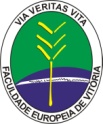 EDITAL Nº 03/2018TRANSFERÊNCIA ORIUNDA DE OUTRA INSTITUIÇÃOPARA INGRESSO EM 2018/2A Faculdade Europeia de Vitoria – FAEV, sediada à Rua Adélia Pereira de Souza, 6, Itacibá, Cariacica – ES, realizará seleção de ingresso por transferência para o curso de Pedagogia, obedecendo rigorosamente o número de vagas autorizadas pelo MEC.O número de vagas poderá ser ampliado e divulgado aos candidatos classificados, caso ocorram desistências/transferências na fase de matrícula de 2018/2.1. INSCRIÇÃO1.1. Período de Inscrição: 08/06/2018 a 11/07/2018.1.2. Critérios de InscriçãoSó poderá se inscrever o candidato proveniente de curso de Pedagogia de Instituições de Ensino Superior – IES brasileiras autorizadas ou reconhecidas pelo MEC – Ministério da Educação.Considerando a possibilidade de variações na operacionalização do método entre IES, os critérios a serem utilizados para dispensa de disciplinas considerarão os conteúdos abordados nos módulos verticais e horizontais realizados no curso de Pedagogia da IES FAEV.A FAEV exigirá do candidato transferido, para integralização da Matriz Curricular, o cumprimento regular das demais disciplinas e da carga horária total, conforme consta do Art. 184 do Regimento da FAEV.1.3. Local de Inscrição: Secretaria da FAEV, de segunda a sexta-feira, das 17 às 21 horas.Documentação para Inscrição: Os documentos solicitados em cópia deverão ser apresentados em cópias simples acompanhadas dos respectivos originais para conferência.Requerimento, devidamente preenchido (modelo fornecido pela IES FAEV);Histórico Escolar original atualizado, emitido pela IES de origem; Programas das disciplinas em que foi aprovado na IES de origem, Declaração de Regularidade de Matrícula emitida pela IES de origem;Cópia do RG;Cópia do CPF;Cópia do Diploma (em caso de ingresso em novo curso);Certidão de Estudos (em caso de candidatos não matriculados no semestre atual e que estão em situação de abandono ou desligado do curso). A documentação deverá estar carimbada pela IES de origem.2. CRITÉRIOS DE CLASSIFICAÇÃO E DESEMPATE2.1. Os candidatos inscritos serão avaliados pelo Histórico Escolar apresentado e a classificação se dará levando-se em conta o maior aproveitamento de estudos no 1º ano de curso.2.2. Havendo empate, terá preferência o aluno que apresentar o maior coeficiente nas disciplinas aproveitadas.3. RESULTADOO resultado dos aprovados será divulgado no decorrer do período de inscrição, através de Editais que serão publicados no site www.faev-es.com.br, a partir do dia 19/07/2018, com periodicidade semanal, e também disponibilizados na Secretaria da FAEV, no horário das 17 às 21 horas.4. MATRÍCULA4.1. Os candidatos aprovados serão chamados em ordem rigorosa de classificação, dentro do limite de vagas, podendo realizar sua matrícula até o dia 20/07/2018, na Secretaria da FAEV, das 17 às 21 horas. O candidato convocado à matrícula que não a realizar em data e horário estabelecidos será considerado desistente e serão convocados, por meio de edital, os próximos classificados em ordem rigorosa de classificação.4.2. Documentação para Matrícula: Os documentos solicitados em cópia poderão ser apresentados em cópias simples acompanhadas dos respectivos originais para conferência.4.2.1.   Certificado ou Diploma original de Ensino Médio;4.2.2.   Histórico Escolar original e completo do Ensino Médio;4.2.3.   Cópia do RG;4.2.4.   Cópia do CPF;4.2.5.   Cópia da Certidão de Nascimento ou de Casamento;4.2.6.   Cópia do Título de Eleitor (obrigatório para maiores de 18 anos);4.2.7.   01 foto 3x4 recente;4.2.8.   Cópia de comprovante de residência;4.2.9.   Cópia do Passaporte com visto de estudante (apenas para candidatos estrangeiros);4.2.10. Comprovante de pagamento da 1ª parcela da semestralidade;4.2.11. Requerimento de Matrícula, devidamente preenchido (em formulário fornecido pela IES FAEV);4.2.12. Contrato de Prestação de Serviço Educacional preenchido e assinado (documento fornecido pela IES FAEV).5. DISPOSIÇÕES FINAIS5.1. A inscrição e o resultado obtido pelo candidato no processo seletivo, disciplinados neste Edital, são válidos, exclusivamente, para a efetivação da matrícula inicial no 2º Semestre Letivo de 2018.5.2. O candidato aprovado para determinado período letivo poderá, após análise curricular, ter pendências em períodos anteriores, se as Coordenações dos Cursos de Pedagogia e de Psicologia julgarem necessárias, por razões de preservação do perfil de formação constante do Projeto Pedagógico da IES FAEV. No caso de ocorrência dessas pendências, o candidato deverá cursá-las obrigatoriamente, de acordo com o planejamento feito pela Coordenação do Curso.5.3. A Instituição não fornecerá, em qualquer hipótese, boletim de desempenho do candidato do processo de seleção.5.4. Se o candidato aprovado estiver em período mais adiantado do que o escolhido para ingresso, deverá cursar o período no qual ingressou, renunciando às dispensas que poderia obter neste e nos períodos posteriores.5.5. Findo o processo de seleção, os documentos entregues para análise ficarão à disposição dos candidatos reprovados para retirada no prazo de 30 dias. Após este prazo, serão descartados por meio de fragmentação mecânica.5.6. Os casos omissos serão resolvidos pela Coordenação do Curso de Pedagogia.5.7. Outras informações poderão ser obtidas na sede da Faculdade Europeia de Vitória, pelo e-mail faev.secretaria@hotmail.com ou através do tel. (27) 3070-6297.Cariacica (ES), 04 de junho de 2018.Publique-se.Luciana Figueiredo RibeiroDiretora GeralCURSOPERIODONº de VagasPedagogia1° Período-Pedagogia 2º Período23Pedagogia 3º Período35Pedagogia4° Período16Pedagogia7º Período32Pedagogia8º Período-CURSOPERÍODONº de VagasPsicologia1° Período-Psicologia2° Período20Psicologia3° Período11Psicologia8º Período33Psicologia10º Período-